LCA On-Campus Driver Policy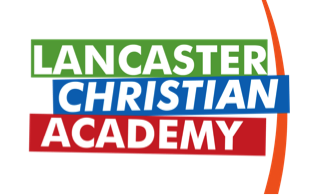 The following policies will be enforced for all on-campus drivers at Lancaster Christian Academy.Driving and parking on campus is a privilege, not a right.  Students should respect and abide by all rules and regulations in regards to parking on the school premises.Student drivers are to purchase a current parking permit from the front office.  This permit is to be displayed in the vehicle at all times while parked on campus.  Vehicles without the parking permit will be subject to a fine of $15.  After the second offense, the student driver will lose his/her driving privilege for the year.The speed limit on campus is 5mph.  This includes Soccer Way.Students are to park in the designated student parking lot.  The student parking lot is located behind and around the high school wing and gymnasium.  Students are not to park in the teacher parking lot.  Students are also not to park across the street.  The parking lot across the street belongs to the city of Smyrna.Students are to park in one parking space.  Students should refrain from parking alongside curbs and should use the parking spaces provided.Student drivers will receive the privilege to drive off campus once a week for lunch.  The days and times for off campus lunch will be determined by the administration.  Only students who are of driving age and hold a valid state driving license will be permitted to leave campus for off-campus lunch.Students must bring all of their belongings inside the school building on time for class.  Students are not allowed to go to their vehicle for any reason during the school day.  Should a student absolutely need to go to their vehicle, he or she will forfeit their off-campus lunch privilege for that week.Student drivers will be issued an off-campus lunch pass.  This pass is to be presented and turned in to the appropriate staff members when leaving campus.  There will be a designated time that students are to return from lunch.  It is the student’s responsibility to make sure they have the accurate returning time.  Students who return late from lunch will not receive their off-campus lunch pass back until the following week.  Upon the second offense, the student will no longer be allowed to leave campus.Students who are to serve detention will not be eligible to go off campus until the detention is served.Students who are in ISS or OSS will also lose all off-campus privileges for the remainder of the year.Students who are not in good academic or attendance standing will lose all off-campus privileges until deemed otherwise by the principal.All other policies also listed in the student handbook are to be followed by student drivers.I understand and agree to abide by these policies.Student’s Printed Name- _________________________________________Student’s Signature- _________________________________________Date- __________________